  Tick to show which objectives were covered Science      Pink highlight to show pupil has understood       Pupil to colour face to show how they felt they understood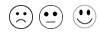  SciencePlantsYear 2Self AssessmentDo I know that a plant starts as a seed or a bulb?Can I observe and describe how seeds and bulbs grow?Do I know that plants need water, light and warmth to grow and stay healthy?